Name:  ____________________Translation HomeworkTranslate the shapes using the given translation:		     Rule:				    Rule:				    Rule:1.  5 units left (         )	       2.  2 units right (         )        3. 4 units right (         )    3 units up  (         )	           7 units down (         )	          5 units down (         )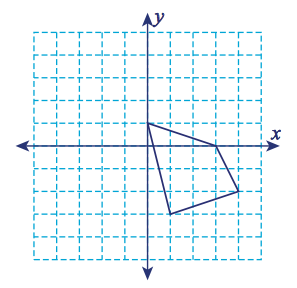 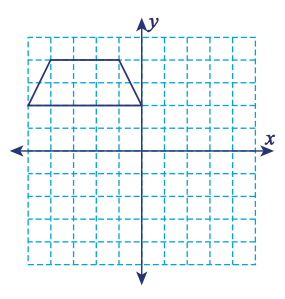 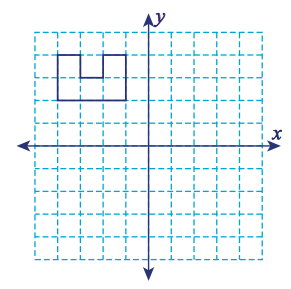 Write the rule for to describe the translation.4.					5.					6.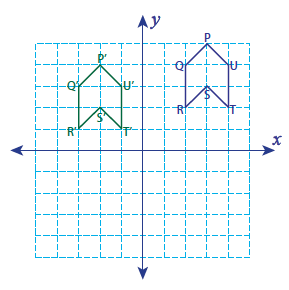 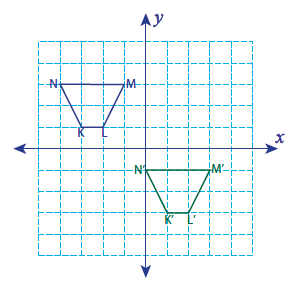 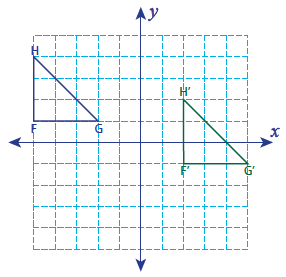 Write the rule and the coordinates obtained after the given translation.7.  A(-5, 3), B(-3, 3), C(-2, 5), D (-5, 4)			8.  P(2, 1), Q(4, 1), R(5, 3), S(2, 3)	8 units down and 7 units right			    2 units up and 5 units leftRule: __________   __________			Rule: __________   __________	A´: _____, B´: ______				P´: _____, Q´: _____	C´: _____, D´: ______				R´: _____, S´: _____										